ГОСУДАРСТВЕННОЕ БЮДЖЕТНОЕ ОБРАЗОВАТЕЛЬНОЕУЧРЕЖДЕНИЕ ГОРОДА МОСКВЫШКОЛА №2121 им. Маршала С.К.КуркоткинаПРОЕКТНО-ИССЛЕДОВАТЕЛЬСКАЯ РАБОТА «Я помню, я горжусь!»Выполнил: актив музея «Москва непобежденная»ученики 6 «Д» классаРуководитель: Миниханова Лилия Идгаровна2016 год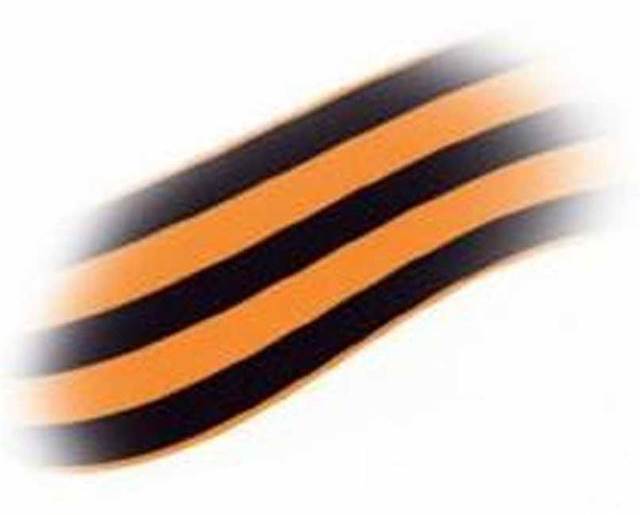 Цель: изучить военный период жизни Звягинцева Василия, дедушки одноклассника.Задачи: 1. Ознакомиться с документами  домашнего архива. 2. Собрать   материал  по  рассказам  родных. 3. Провести анализ полученных данных и обобщить материал 4. Представить собранный материал в музей школы  «Москва непобежденная».АННОТАЦИЯ      Много лет назад отгремели последние залпы Великой  Отечественной  войны. Уходят годы. Наше поколение уже мало, что знает об этом. Для нас война - это воспоминания наших прадедов. Участников этих исторических событий становится всё меньше и меньше. Звягинцев Василий  был участником Великой Отечественной Войны.  Мы рассказываем о человеке, которого нет с нами. Только из рассказов родственников и нашего одноклассника мы узнали об этом интересном человеке. Он всегда будет в  наших сердцах. Работа над проектом «Я помню! Я горжусь!» помогла нам расширить знания об истории страны в годы Великой Отечественной войны через знакомство с отдельно взятым человеком.Предполагаемые  результаты:Мы  надеемся, что  после  ознакомления с  исследовательской   работой  наши сверстники еще больше проникнуться   уважением   к   историческому  прошлому на примере   мужества,  стойкости  и  героизма   Звягинцева В.Ещё раз убедились в том, что Россия  НЕПОБЕДИМА, пока на Земле будут люди, у которых патриотизм и мужество стоят на первом месте. Из беседы отца и сына.- Почему существует какая-то сила притяжения у мужчин , у мальчиков,  к наградам? Почему они вызывают у них такой восторг и восхищение, какой-то необъяснимый порыв на подвиг? Такое уважение к хозяину, владельцу  этих орденов и медалей. А иногда и зависть. Ведь как хочется иметь собственные.....- Да, сынок, и у меня внутри что-то поднимается, возникает невероятное понимание, что каждая награда - это ведь оценка того порыва, когда юный мальчишка, боец готов порвать тот волосок между жизнью и смертью в этой страшной, жесткой войне. - Папа, но ведь жизнь - это то единственное что нам дается лишь раз.- Этот волосок между жизнью и смертью вся собственность солдата и когда он  не раздумывая рвет его - это уже и есть цена поступка и цена его подвига. Ты знаешь, сын, меня очень волнует то, что вчерашние десятиклассники, почти такие же что бегают на переменах в вашей школе, тогда в 1941 , со своим еще детским азартом, бескорыстно, с роковым напором шли и творили историю Великой войны. 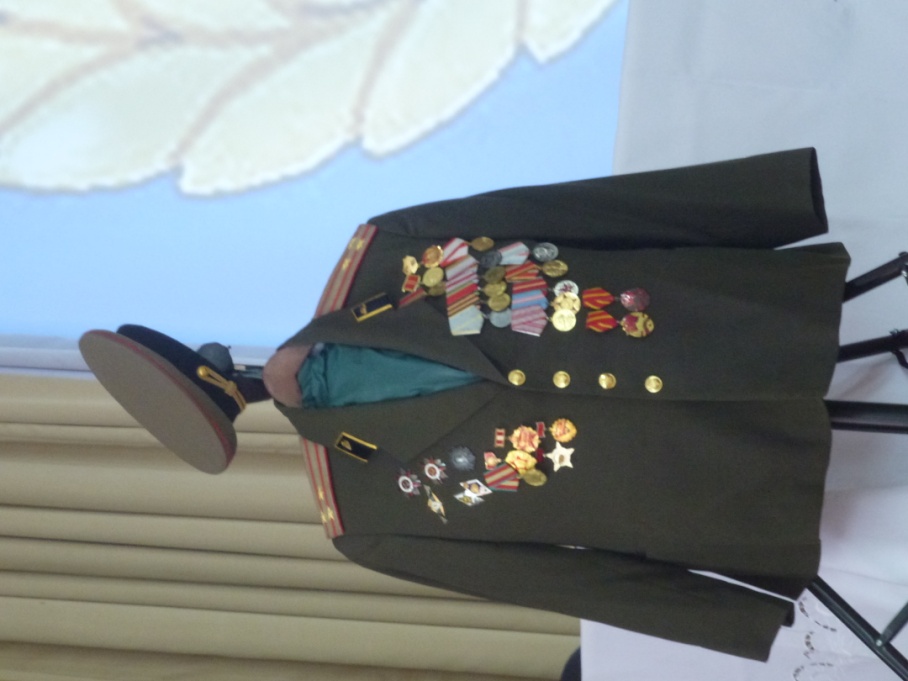 - Ты знаешь сынок, а ведь в нас есть семейные реликвии от твоего дедушки.-Да я знаю эту коробку. В ней хранятся награды моего деда Звягинцева Василия Ивановича. Наград много и я уже научился отличать боевые награды от небоевых.  Боевые - это за его подвиги в бою. Их не очень много, но они самые ценные, самые дорогие .-Представляешь, твой дедушка в боях участвовал только год, до тяжелого ранения и получил 6 наград, из них 3 ордена. В 1941 году он окончил школу и выпускной у него был именно в ночь с 21 на 22 июня. Семнадцатилетним он поступил в танковое училище, ну а после на фронт. За год от простого танкиста - до командира взвода. Имел 3 легких ранения. Горел в танке. Имел тяжелейшее ранение ноги. Был на грани ампутации. После лечения в госпитале, был отправлен в тыл. Уже в тылу окончил бронетанковую академию им. Сталина. И всю свою жизнь он посвятил военной службе.  Имел звание полковника. Дожил до 1994 г.  Конечно, ты его не знал, сынок, но мне бы хотелось этим рассказом, этими наградами и документами, фотографиями рассказать тебе о твоем дедушке. Чтобы ты мог рассказать потом о нем и своим детям. 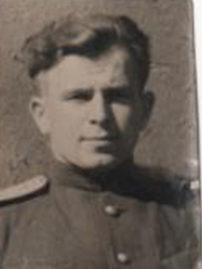       Но как же нам уточнить все детали его боевой жизни, только через бабушку, Звягинцеву Тамару Евдокимовну.  Ей  83 года  и она  мне рассказала, что помимо дедушкиных наград есть и другие, ее папы Евдокима Петровича Ищенко и мамы – Александры Николаевны Ищенко. И тут меня осенило- это ведь мои прадедушка и прабабушка. « Приезжай , Антон, что найдешь – твое! Может и на Василия, что найдем»       Как  радовалась бабушка нашему приезду! Показала нам фотографии. «Вот здесь все братья Звягинцевы и их отец».  И вот, что рассказала нам моя бабушка. В центре на фотографии Иван Павлович. Рядом справа Василий, мой дед. Слева сын Кузьма, позади Николай, за Василием их мама Матрена и за Кузьмой сестра Ксения. Здесь на фото далеко не вся семья, нет  сестер и двое  детей  родились позже. Эта фотография 1946 года и ценно в ней то, что после войны всю семью разбросало по всему Советскому Союзу и больше все вместе они так и не собрались. 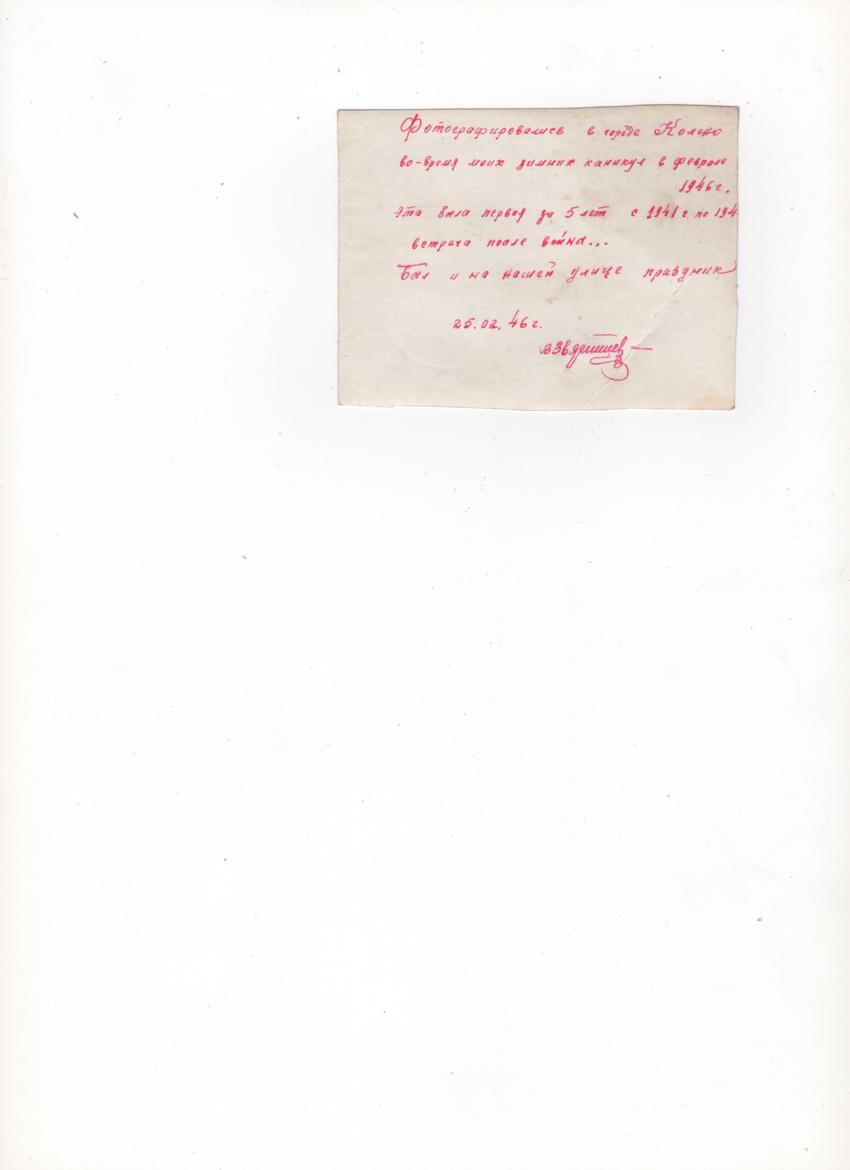 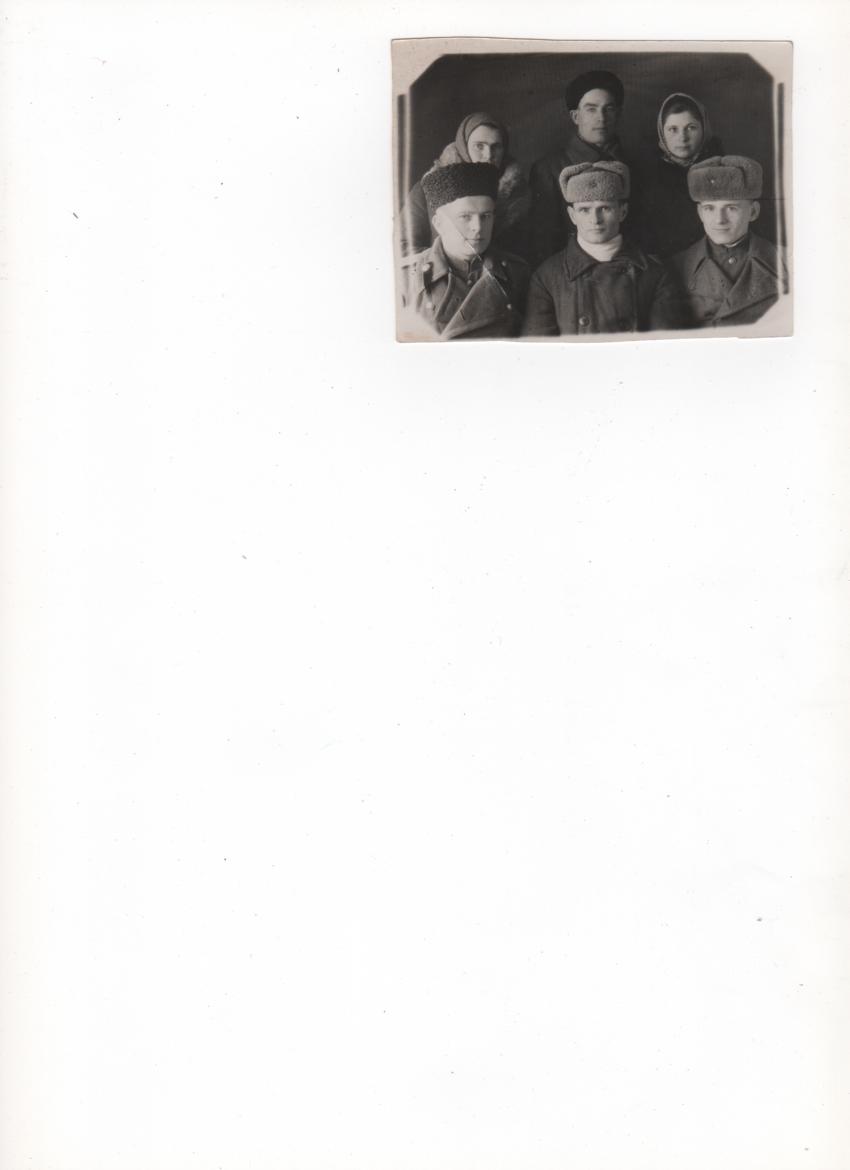 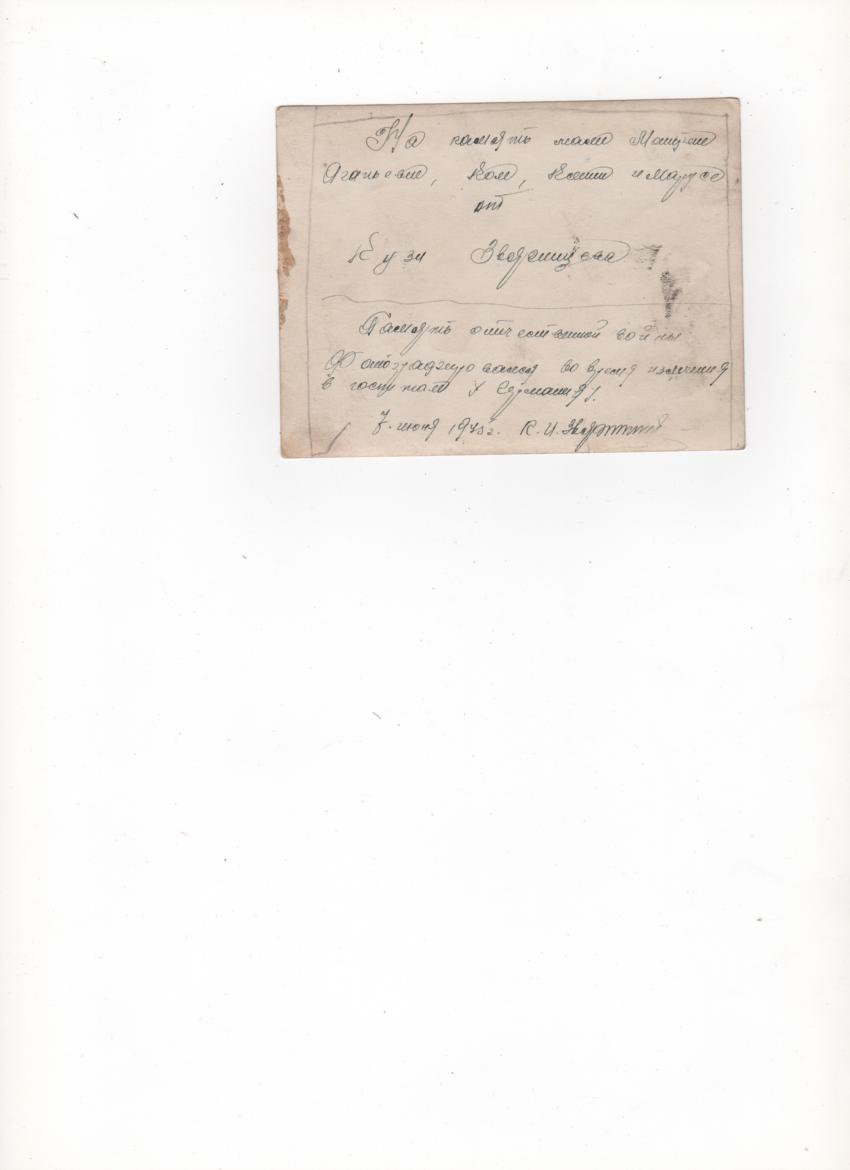 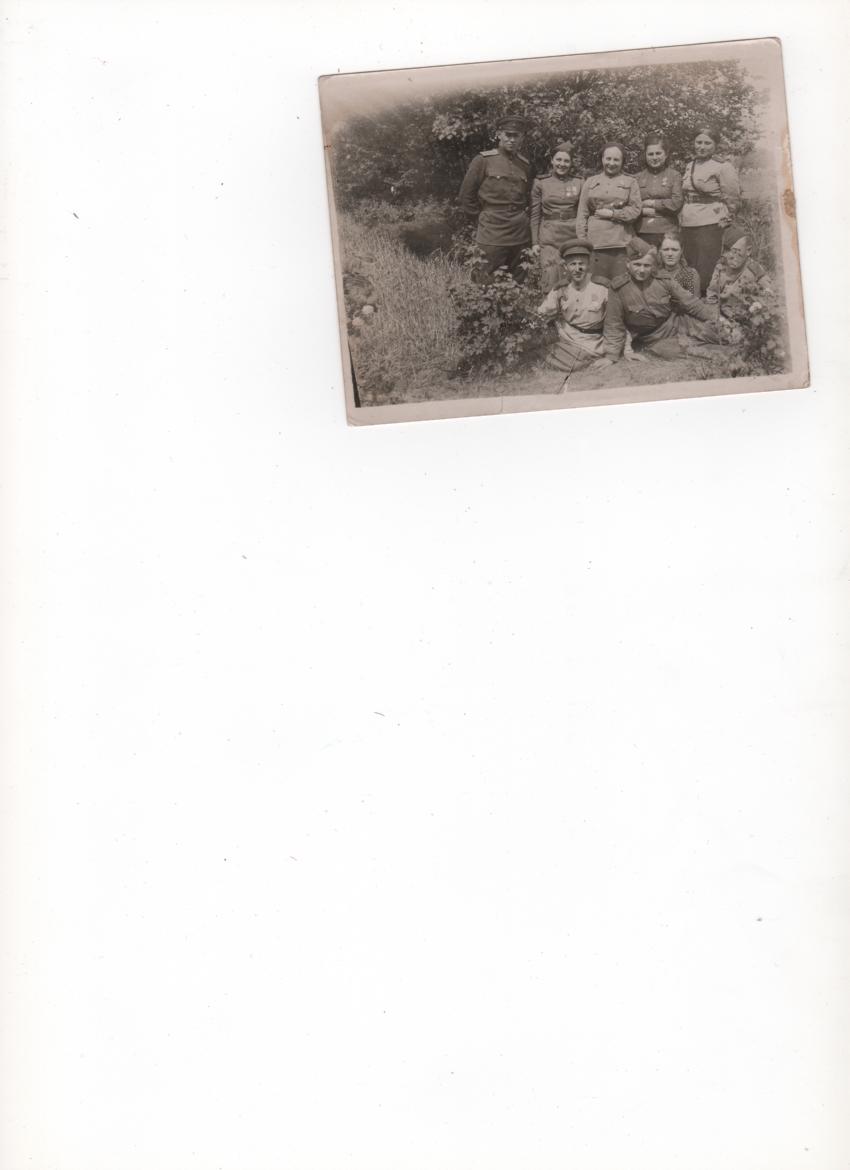 Вот фото, здесь мужчины и женщины в военной форме, все они были на передовой, все были ранены. У всех есть  боевые награды. Это фотография Кузьмы Звягинцева  из госпиталя в Германии.    Все Звягинцевы пересекались на войне по двое.  Василий и Николай даже участвовали в одном боевом действии, но в тот момент они не знали об этом. Николай был тоже танкистом, закончил войну  в звании сержанта. Встречались и мой дедушка Василий со своим отцом, Иван Павловичем - мой прадед был связистом. И во время восстановления связи на передовой был ранен, и уже раненым он все-таки  восстановил связь в полку.  А во время встречи  Василия и Кузьмы  они попали бомбежку, но к счастью им повезло, остались живы. Кузьма Иванович тоже был офицер, артиллерист. Получил на фронте очень тяжелое ранение в ногу.  Но это еще не все... Были у  Ивана Павловича, моего прадеда, два брата: Сергей Павлович и Петр Павлович, которые  имели сыновей - Николай и Никодим, Сергей, Иван и Степан. И, конечно  они все носили фамилию Звягинцевы. И все они воевали и защищали нашу родину от фашистов. Всего 11 мужчин из рода Звягинцевых из деревни Елка, что между городом  Лиски и Новохоперском под Воронежем ушли на фронт. Бились с немцами, проливали свою кровь, защищая своих матерей, жен, сестер. И все. ВСЕ, с ранениями и без, с наградами с большими и поскромнее они вернулись домой живыми. Они смогли обнять своих матерей, жен, сестер после войны. Все одиннадцать Звягинцевых из деревни Елка. Вот  что напомнила маленькая фотография моей бабушке.  А потом совершенно случайно мы наткнулись в комоде среди старых вещей коробочку, в которой лежали какие-то старые листочки. Да ведь это богатство! Аккуратно вынимаем и систематизируем документы. Таких бумаг даже мой папа не видел. Похоже, что эта коробка пролежала здесь нетронутая….. Сколько же она здесь лежит? Вряд ли кто уже ответит на этот вопрос.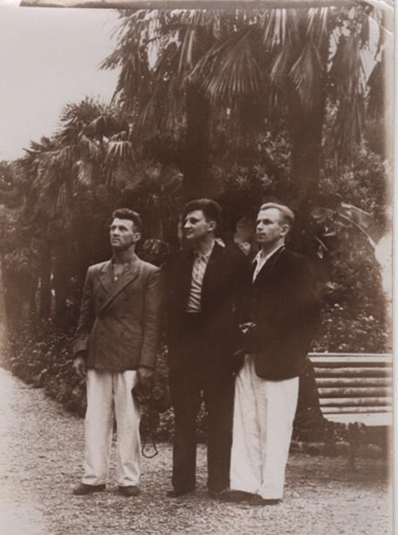 Мы с папой раскладываем по датам эти  ветхие листы. И вот что мы имеем.Ищенко Евдоким Петрович  род .13.08.1902 ( это прадедушка по бабушкиной линии)  Призван в РККА в 1942 г. в апреле месяце. Но отбытия на фронт он участвовал в оборонной жизни Москвы , об этом  говорит удостоверение о службе убежищ МПВО на должности инспектора. Служил на фронте в пехоте, был и пулеметчиком тяжелого станкового пулемета. Постоянное ношение тяжести  на фронте  подорвало его здоровье в дальнейшей мирной жизни. Ноги болели всегда , а в конце жизни совсем отказали. О том как служил мой прадед, говорят  благодарности  Верховного главнокомандующего,  благодарности за участие в боях, награды.  Вечная память тебе, мой прадедушка Кима.  (см. приложение)Приехали, поиск осложнял ремонт. Я, как самый молодой и юркий, полез в стопку вещей и коробок. Папа осматривает комнату, где жил раньше. Слышим оттуда  победный  крик: «Нашел свой альбом» . Вытягиваем из него маленькое фото молодого дедушки Васи, в пилотке… Но повезло еще больше. Свернутые  и вложенные в альбом отпечатанные на машинке записки дедушки. В оригинале написано так «Записки. Записи о войне, воспоминания, черновики. 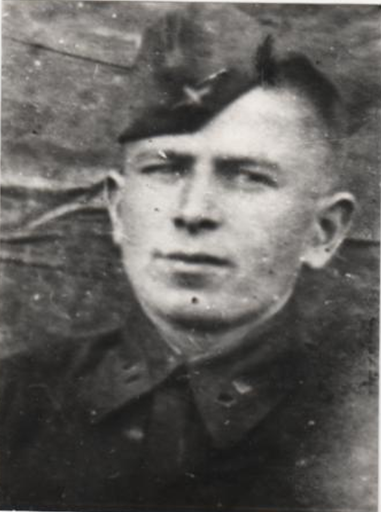 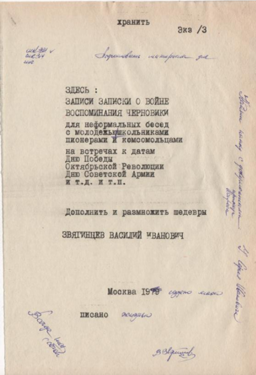 Звягинцев Василий Иванович» Оказывается он писал  эти наброски к выступлениям для бесед с молодежью 70-80 годов прошлого века, пионерами и комсомольцами. Его всегда приглашали в школы, как Ветерана Великой Отечественной войны. 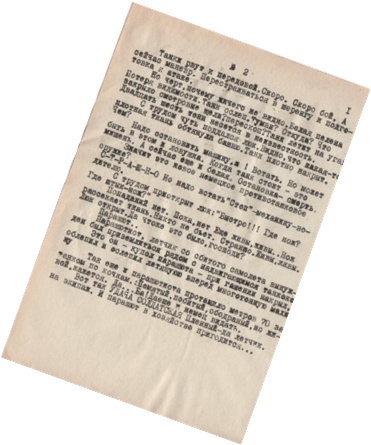 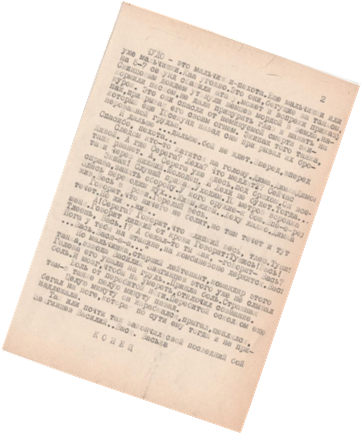 Вот что у него получилось:      «Все. Попадание. Рано или поздно, но это произошло. Танк вздрогнул в короткой агонии и застыл, он умер. Но внутри него, в его чреве. В этом пекле пожара еще была жизнь. Точнее борьба за жизнь. А снаружи? Снаружи фашистские снайпера, пехота, пулеметчики уже плевали на ладони и смачно их растирали, их ждала охота... Охота на эту жизнь.    Уже трое из четырех ошарашенных громом снаряда, изрешеченные осколками, жарящиеся в чреве своего стального друга, набирая в легкие все  что угодно,  кроме кислорода. Они не хотели умирать. Ни тут, в этом аду, ни там - на воле, в ливне свинца они не хотели быть зарубками на прикладах противника.      Есть только два пути: верхний и нижний люки. Нижний засыпан отстрелянными  гильзами и тем, что рухнуло после разрыва снаряда и там уже лежит механик-водитель. Молодой парень, его широкая грудь уже не вдохнет ни свежего воздуха, ни смесь газов внутри горевшего танка. Никогда! Его уже нет, просто нет! Чтобы открыть нижний люк нужно время. А где его взять? Эти 20-30 секунд? Это огромное время на войне! Время, оно еще дает нам фору, нет взрыва боеприпасов, почем – то!  Остается верхний люк, нужно заставить себя выскочить, но..... , есть только одно «но». Страшное «но». И горящие заживо в танки знали это страшное «но». Двадцать-тридцать немецких солдат снаружи, там , где воздух, тоже ждали когда откроется этот люк. Они уже прищуривали один глаз. И как только люк шевельнется....тут же шквал пуль будет лететь к люку,  и звенеть по башне, по броне танка и только с такой музыкой войны придется покидать танк. Это лишь в кино танкист вылезает  из открытого люка. В  реальности он всей мощью своего тела вышибает люк и катится по броне.        Мысль в голове : « Чудо! Но живой!» Если есть мысль, значит есть жизнь. И падая под бок своего родного танка молишь лишь обо дном: « Помоги родной!  Спаси, защити от пуль».  Было ли это чудо?  Да….        Чудо – это мальчишки – пехота. Это они бегущие за танком на 5-7 секунд сбавили атаку, может вопреки приказу, свинцовым дождем уткнули немцев мордой  в землю, накормив песком. Это они не дали прищурить глаз и нажать на курок. Это они спасли от неминуемой смерти экипаж танка, прикрывая его свои огнем. И дальше, дальше…. Бой не ждет. Вперед. Вперед.     «Спасибо пехота!» Следом кто-то катится на голову. Как приятно получить по голове от Димки, от живого Димки.-Вась, ты что ль? Меня ждешь?-Живой?! Где они, где?  Серега? Леха? Что медлят? Сейчас рванет танк!!-Я здесь под брюхом, а Лехи не будет .  Серега все-таки через нижний люк ушел. Молодец!-Экипаж! Слушай приказ! Всем срочно отойти от танка. Занять оборону 10 метров. У кого оружие - к бою. Вперед!И уже в спасительной воронке, переводя дух,  оставшиеся в живых жалели  погибшего Леху.-Дима, жив, а что весь в крови? Чья кровь? Болит что-то?  Горелый весь….-Ничего не болит. Но чувствую что весь мокрый и липкий, всюду кровь. Но ведь мы живы, Вась.-Вась? А ты бежал то ты как к нам? Нога – то у тебя на штанине комбинезона держится. Вась… Вася..  Вася-а-а а..Но старший лейтенант, командир этого танка Василий Звягинцев, совсем еще мальчишка уже этих слов не слышал. Голова его упала на грудь и в этот момент пришла боль. Страшная боль. Боль от перебитой ноги, перебитой там, еще в танке.Целую минуту он карабкался, прыгал, цеплялся, бегал на  этой ноге, которая ему тогда уже  не принадлежала.Так или почти так закончил последний бой Звягинцев Василия.»       Из личных воспоминаний Звягинцева В.И рассказанных и записанных  сыном.    «Танки рвут к передовой.  Скоро, скоро бой. А сейчас маневр, нужно перестроится в шеренгу , и подготовиться к атаке. Но черт. Потеря видимости.  Ничего не видно. Белая пелена. Кажется, что танк ослеп. Туман или что? Откуда? Что закрыло смотровые щели? И двадцать пять тонн несутся в неизвестность. С трудом чуть поддался люк.  Видно, что какая-то плотная ткань обтянула башню. Танк плотно накрыт, но чем?        Надо остановить машину! Встать, но может быть в этом-то и ловушка. Когда танк стоит - это отличная мишень, да к тому же еще и белая.  «Стоп»- кричит механик водителю.  « Быстро! Где нож?» . И вот уже нож рассекает белое полотно. Никто не стреляет. Странно, Живы. Живы. Да что же это было,  Господи?         Парашют! Парашютист, летчик со сбитого самолета,  приземлился рядом с надвигающимся танком. Это купол его парашюта накрыл и ослепил летящую вперед машину. Так парашютиста и протащили метров 70 за танком по кочкам. Помятый, побитый, но живой  немец оказался в плену у экипажа. А это – солдатская удача, ну а парашют всегда в хозяйстве сгодится».«Колона танков брошена в обход, в помощь флангу, Бравые командиры в передышке и повысовывались  из  башен, обняв круглый люк: « дай-ка воды попить» - наклоняется командир танка вовнутрь  башни за флягой.Высовывается обратно. Смотрит и не понимает? Что наверху не так? Чего-то не хватает. А!!! Догадался- руки не на что положить, не об что облокотиться. Люк поднятый исчез. Куда?! « Ребята, люк сшибло!» И действительно шальным попаданием сшибло люк. «Ха-ха-ха!» нервно смеется команда.   « Эх, если бы я не спустился за флягой? Далеко бы мне лететь с люком! Дайте братцы мне чего-нибудь покрепче!....»  По совету бабушки я обязательно продолжу  поиск документов дедушки . Мне многое предстоит узнать о судьбе не только моего дедушки Василия, но и о всех родственниках, которые воевали на фронтах Великой Отечественной.Дорогие наши!       Вас уже давно нет с нами, но Вы живы в наших сердцах!Вас помнят Ваши дети, внуки и правнуки.          Спасибо Вам за то, что Вы дали нам возможность непросто жить, а жить свободно. Решать самим свои проблемы, строить свое счастье.        Память о Вас и о всех тех, кто победил в Великой Отечественной Войне  не умрет никогда!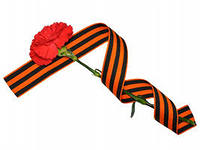 Ваши внуки и правнукиПО СТРАНИЦАМ СЕМЕЙНОГО АЛЬБОМА...                                                      Семья Звягинцевых на отдыхе,                   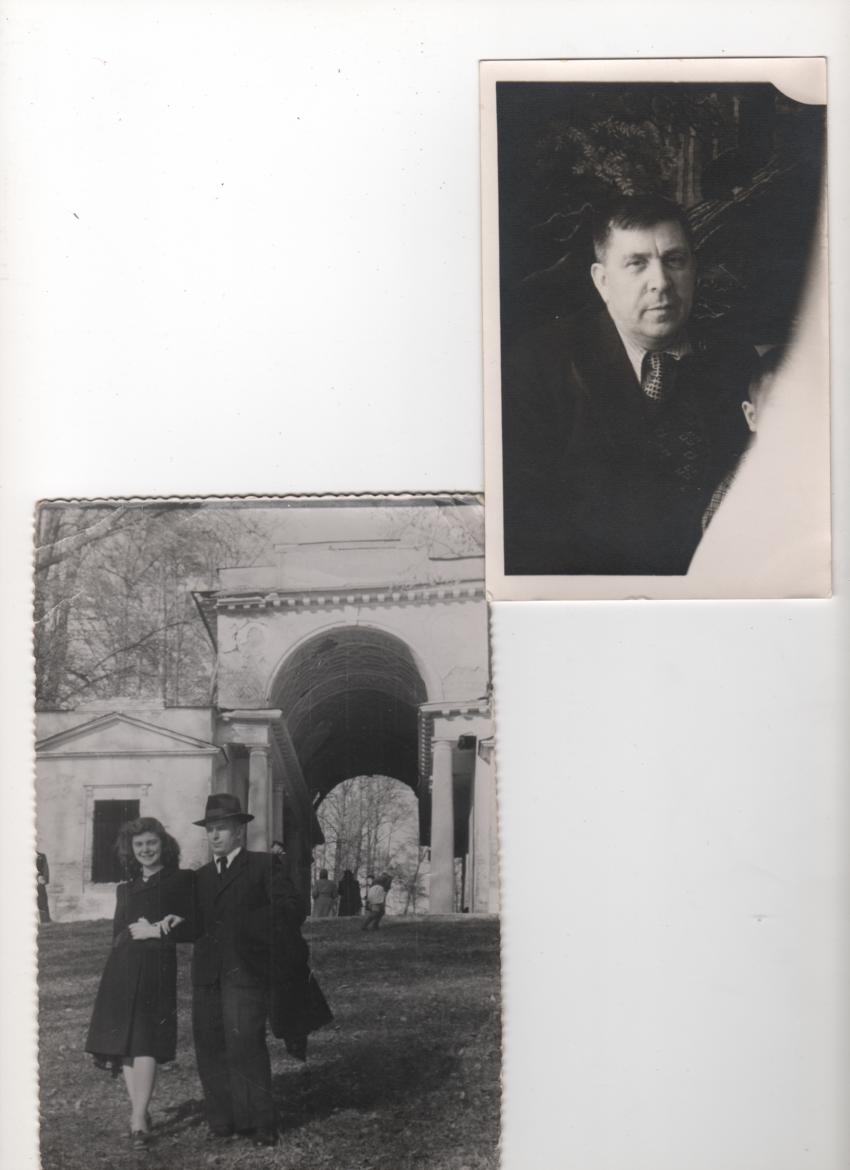                                                                         мой папа у дедушки на руках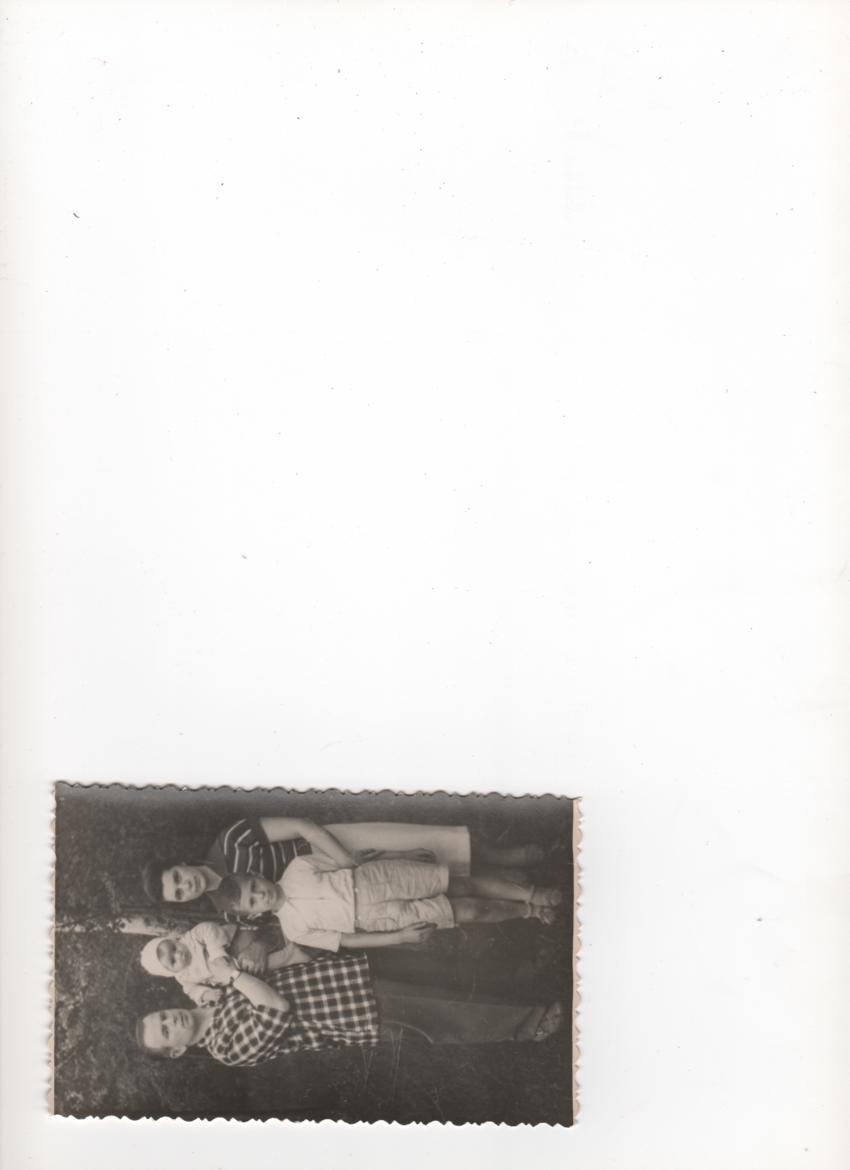 Василий Звягинцев, конец войны,на излечении в санатории                                   Совсем молодые бабушка и дедушка, еще и не женатыБабушка и дедушка . 70-годы (Звягинцев Василий Иванович)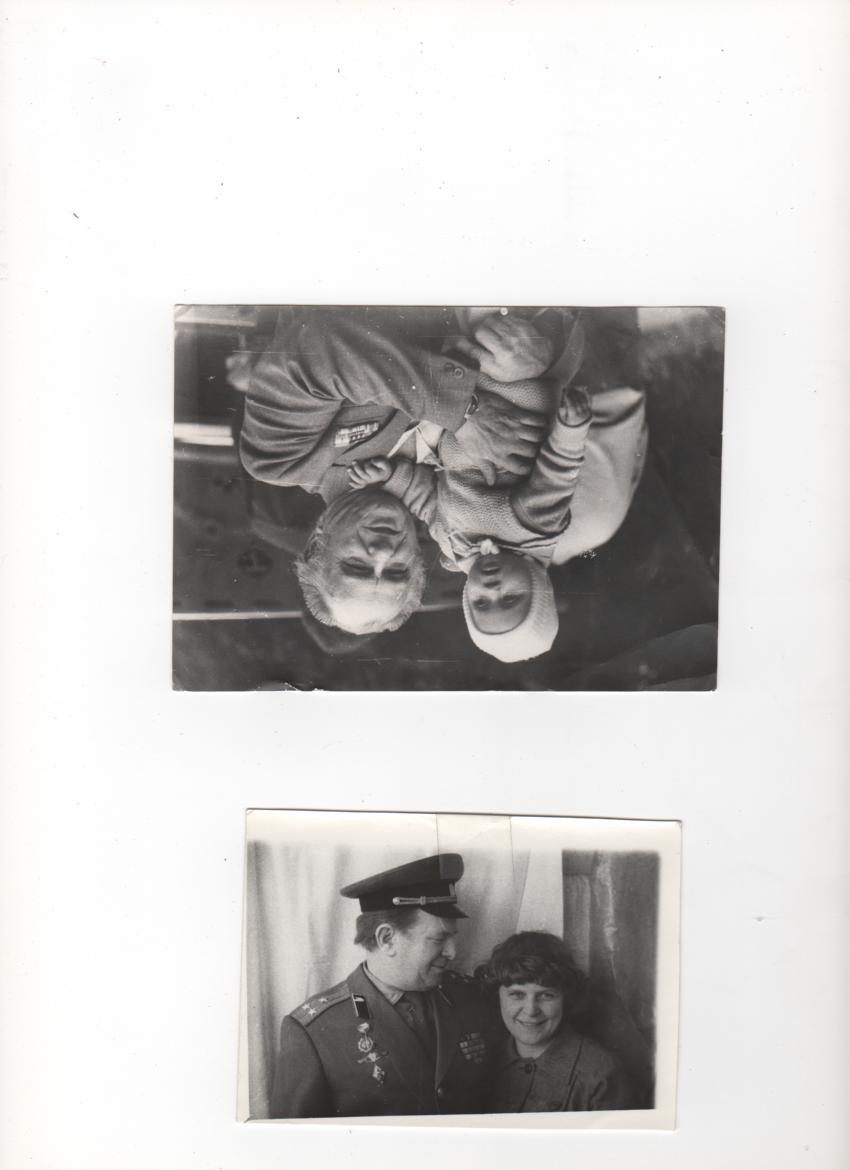 Ищенко Евдоким Петрович- мой прадедушка 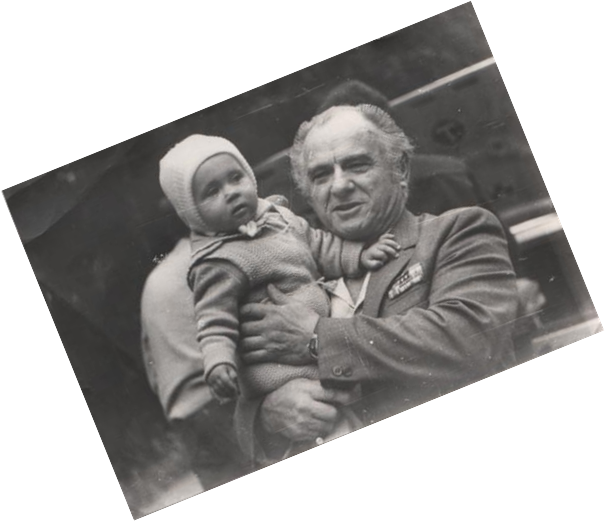                   Кузьма Иванович – 80-годыКузьма Иванович во время излечения в госпитале в германии 1945 г, 7 июняИван Петрович с Мишей и Сашей                                                                                                                                                                                                  Прадедушка Иван Павлович с 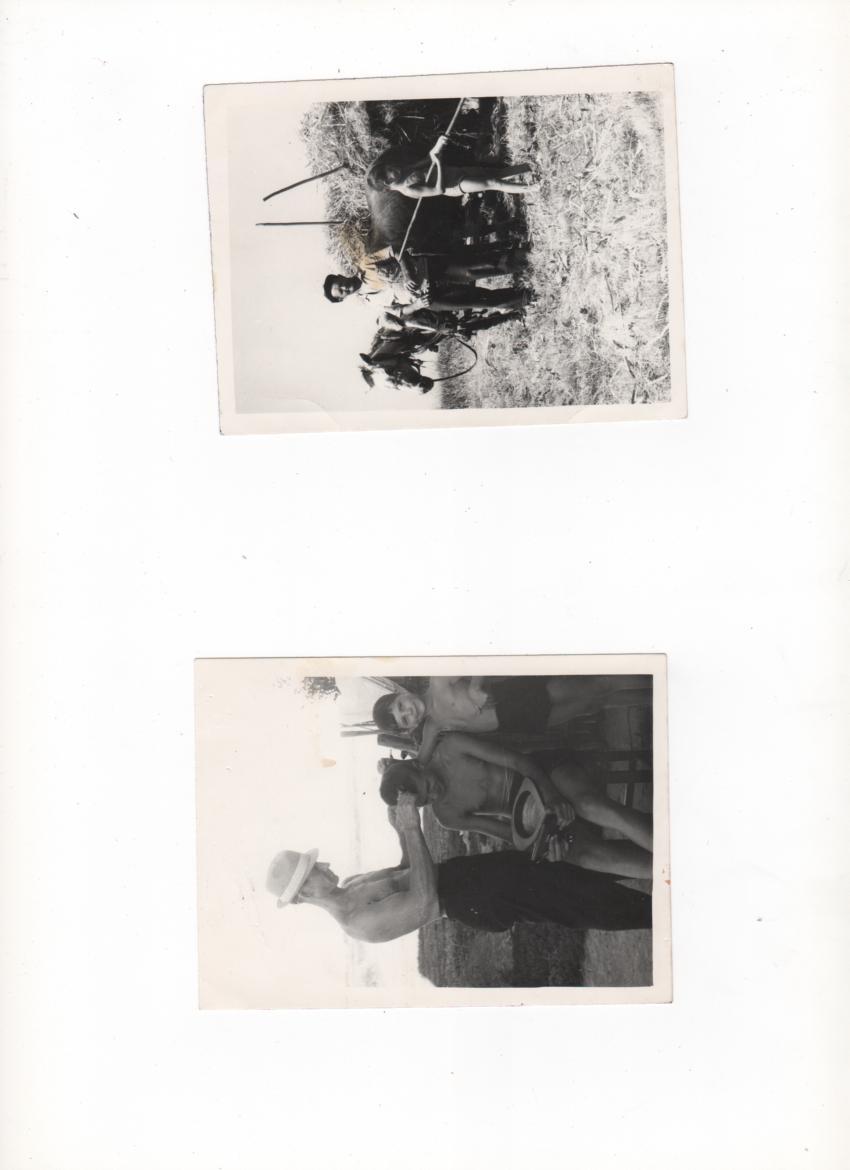                                                                                                   моим папой на сенокосеИз семейного архива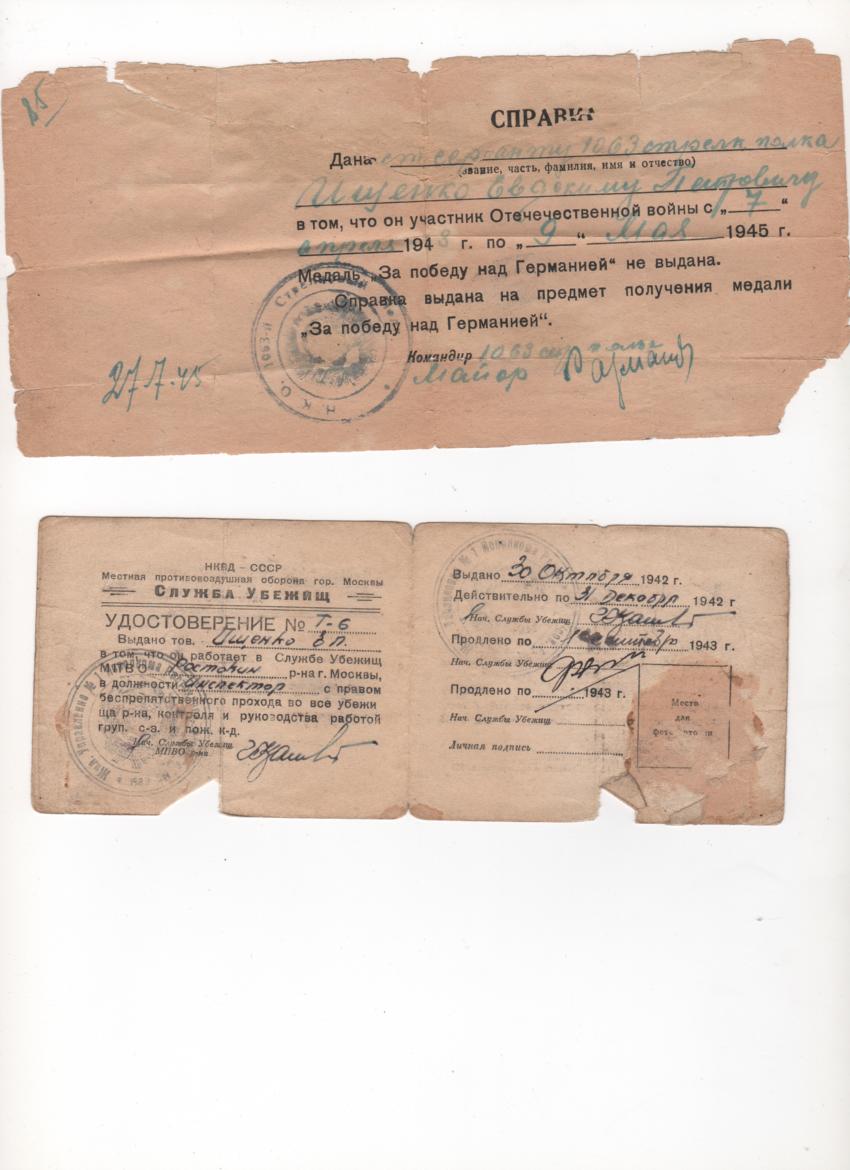 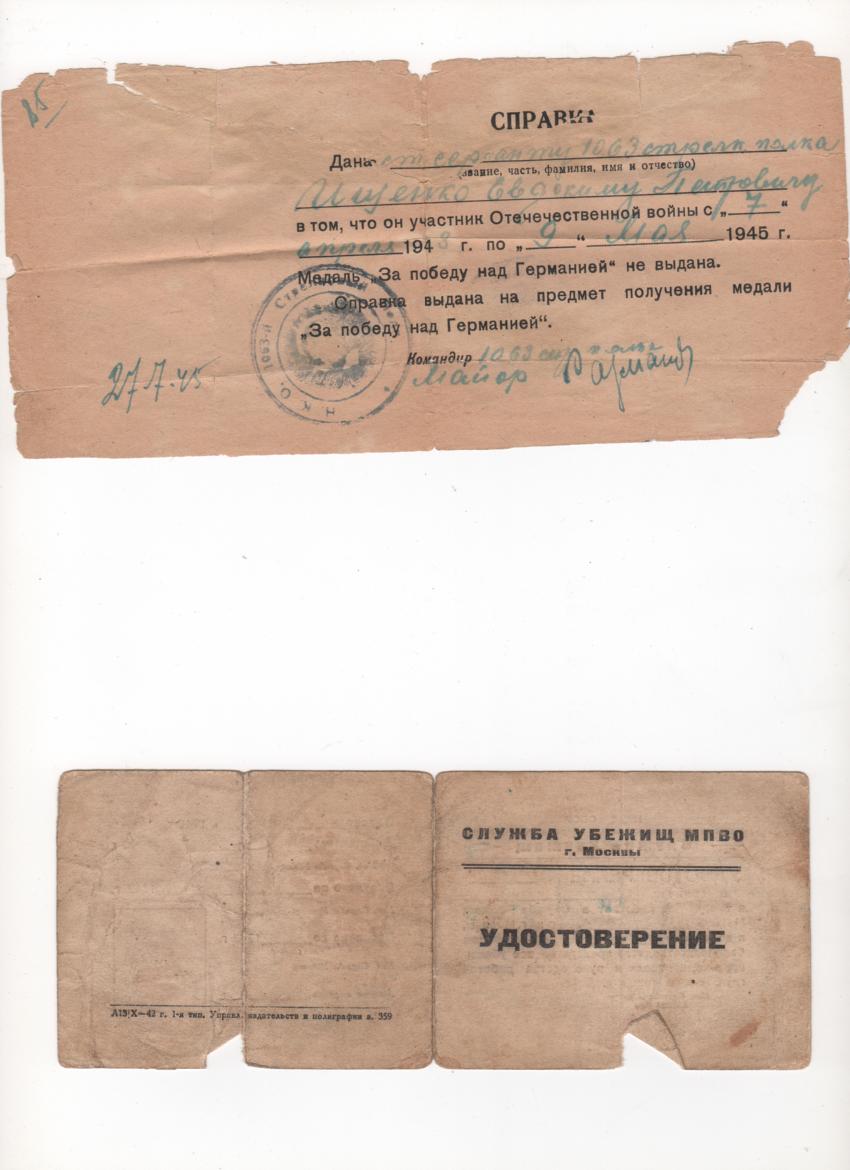 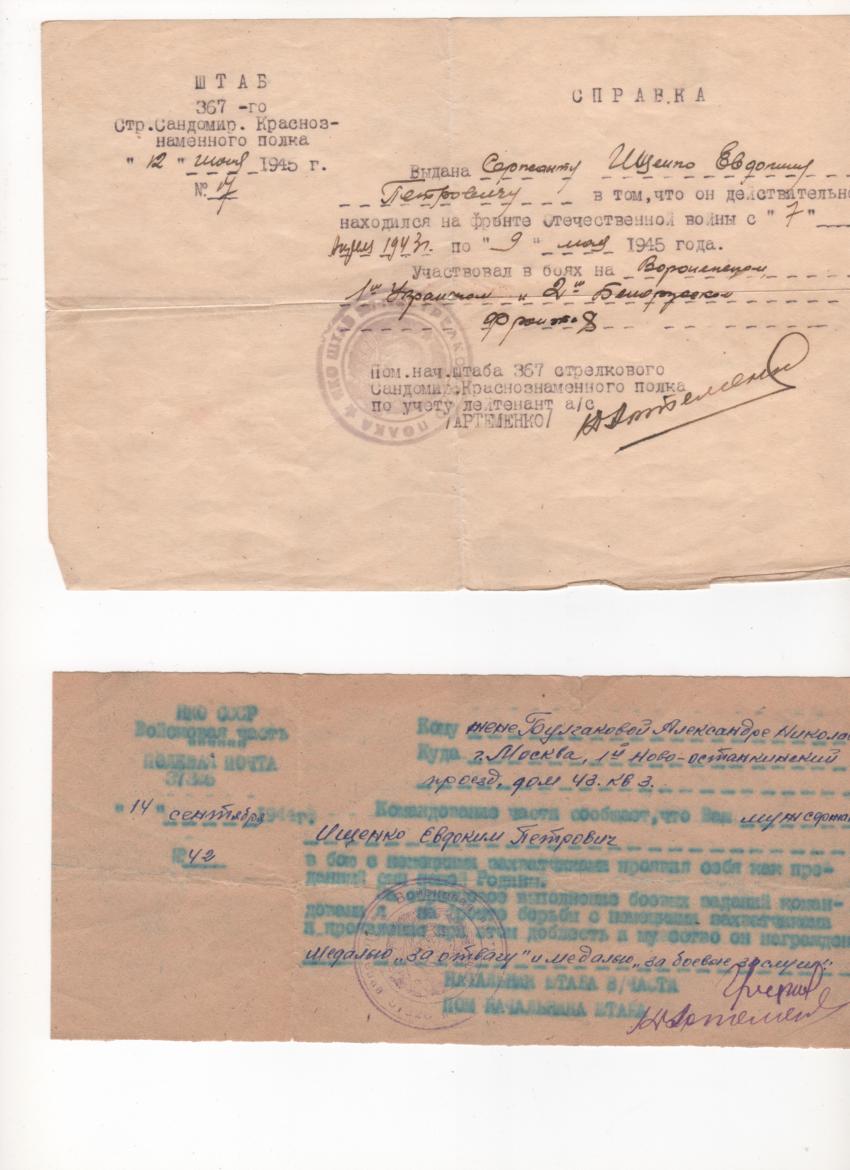 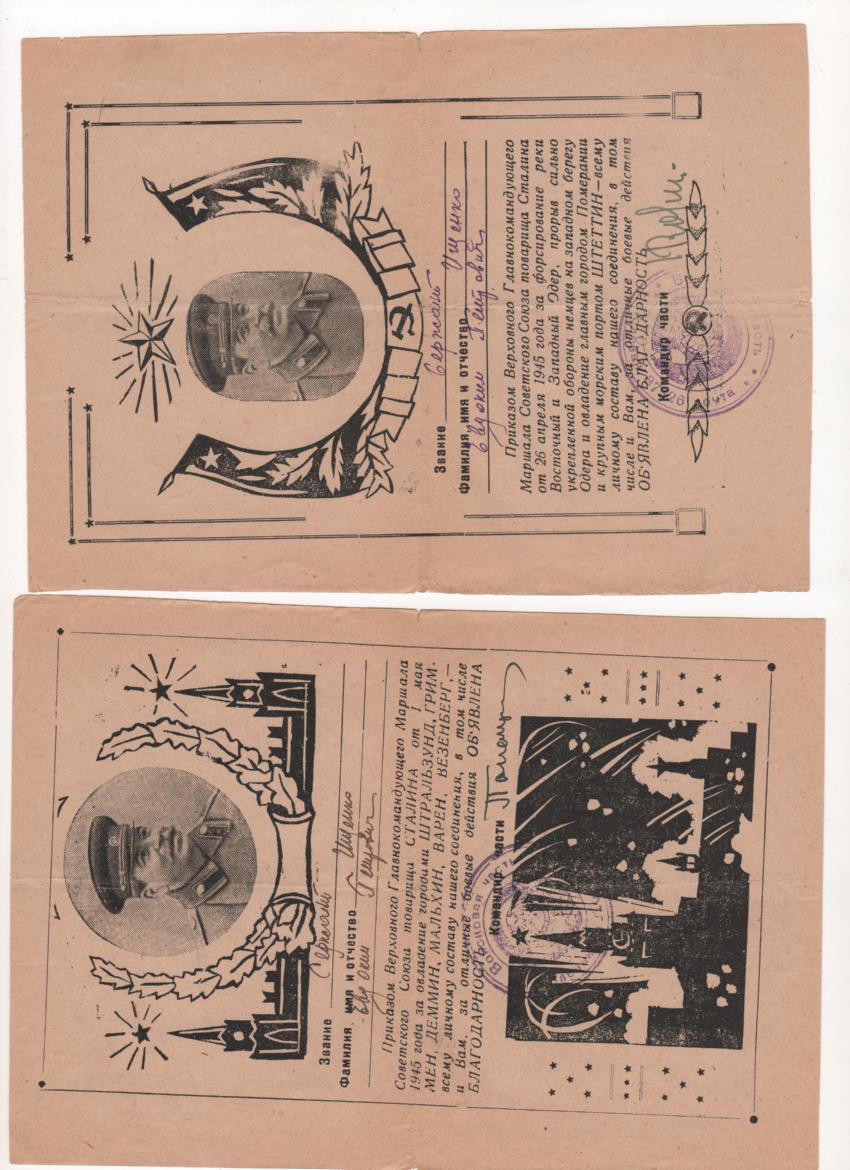 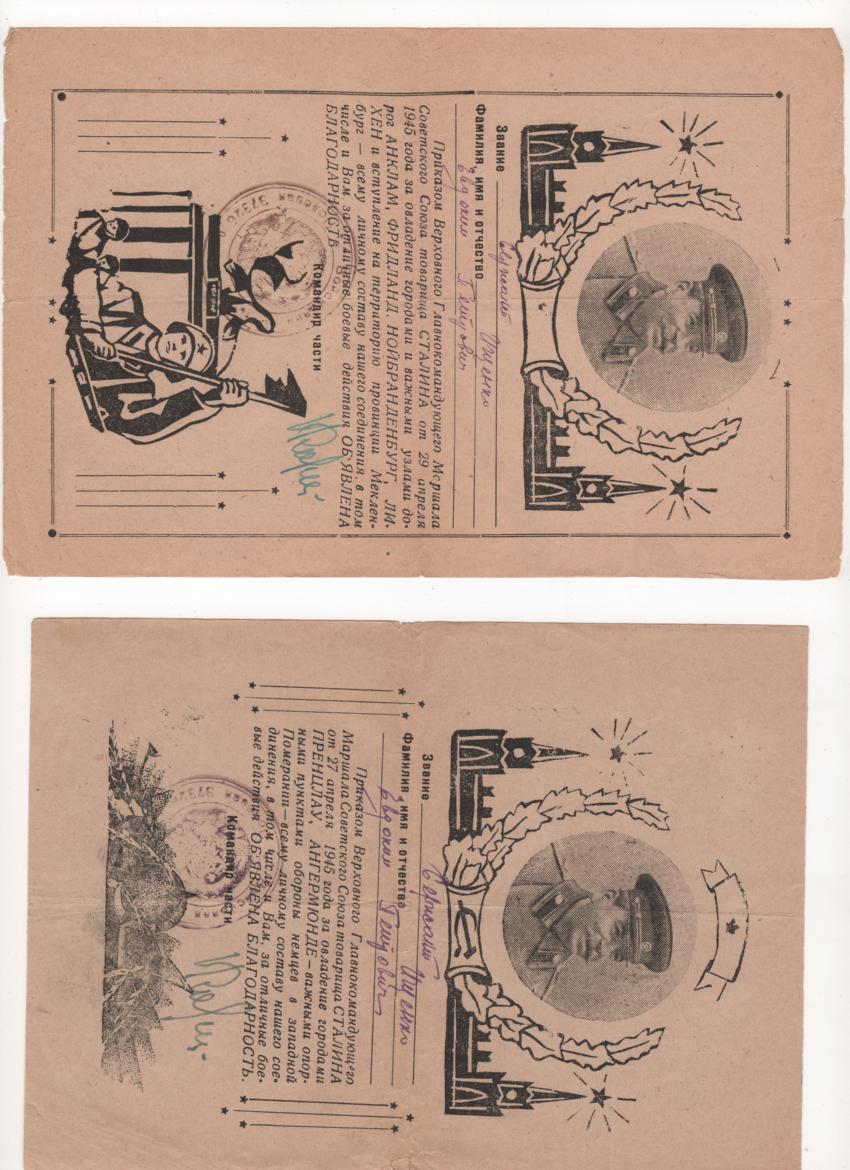 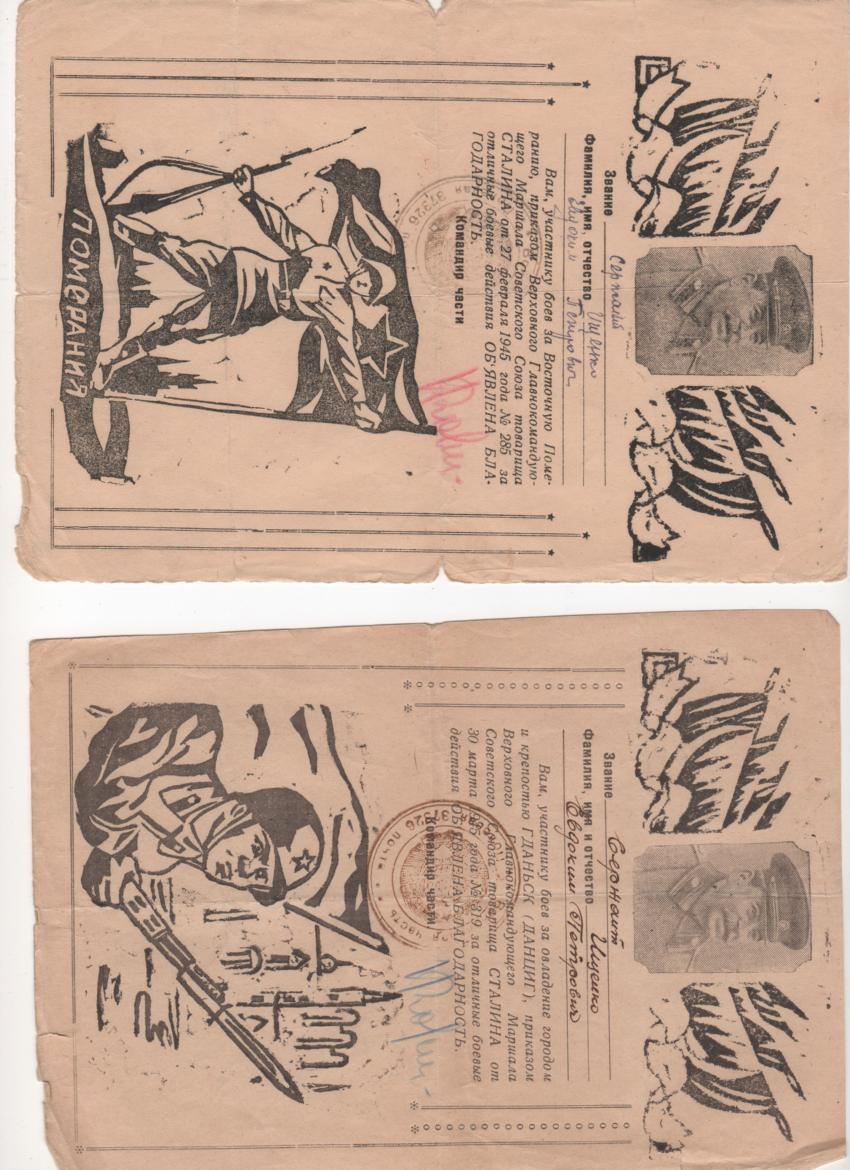 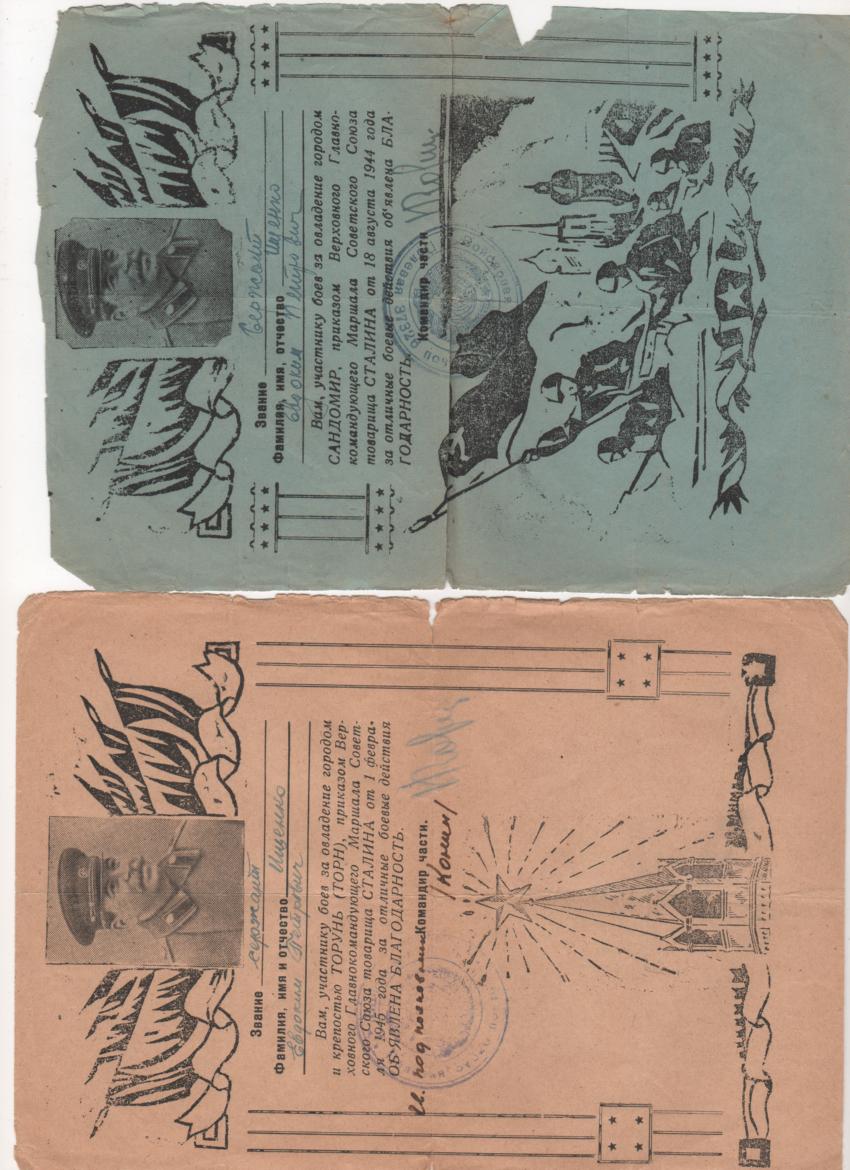 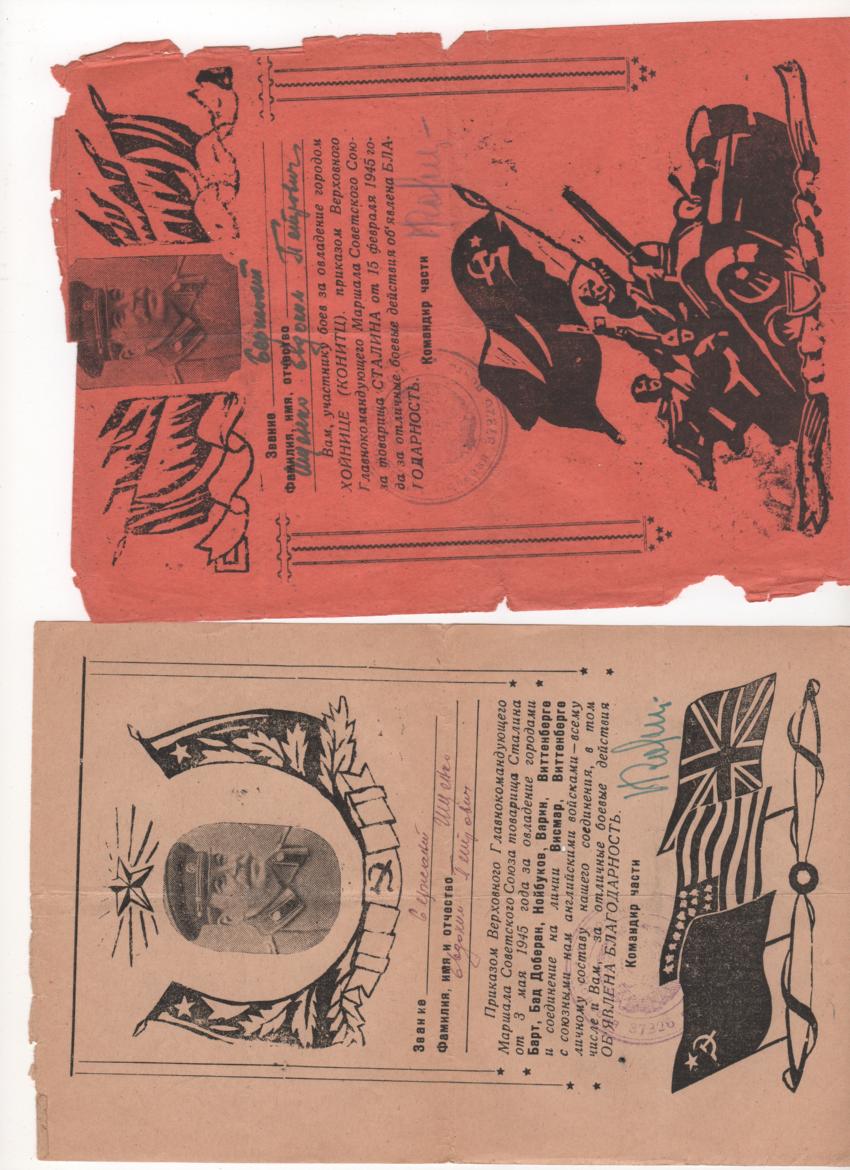 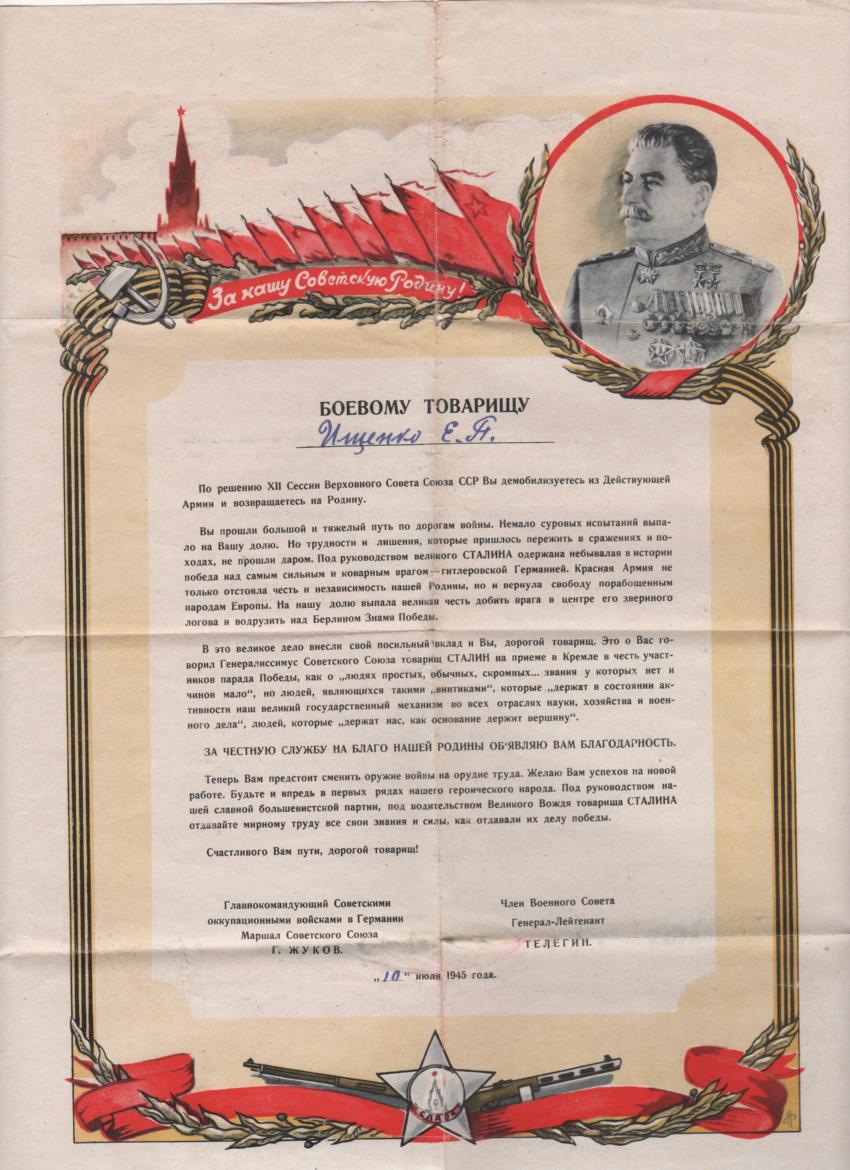 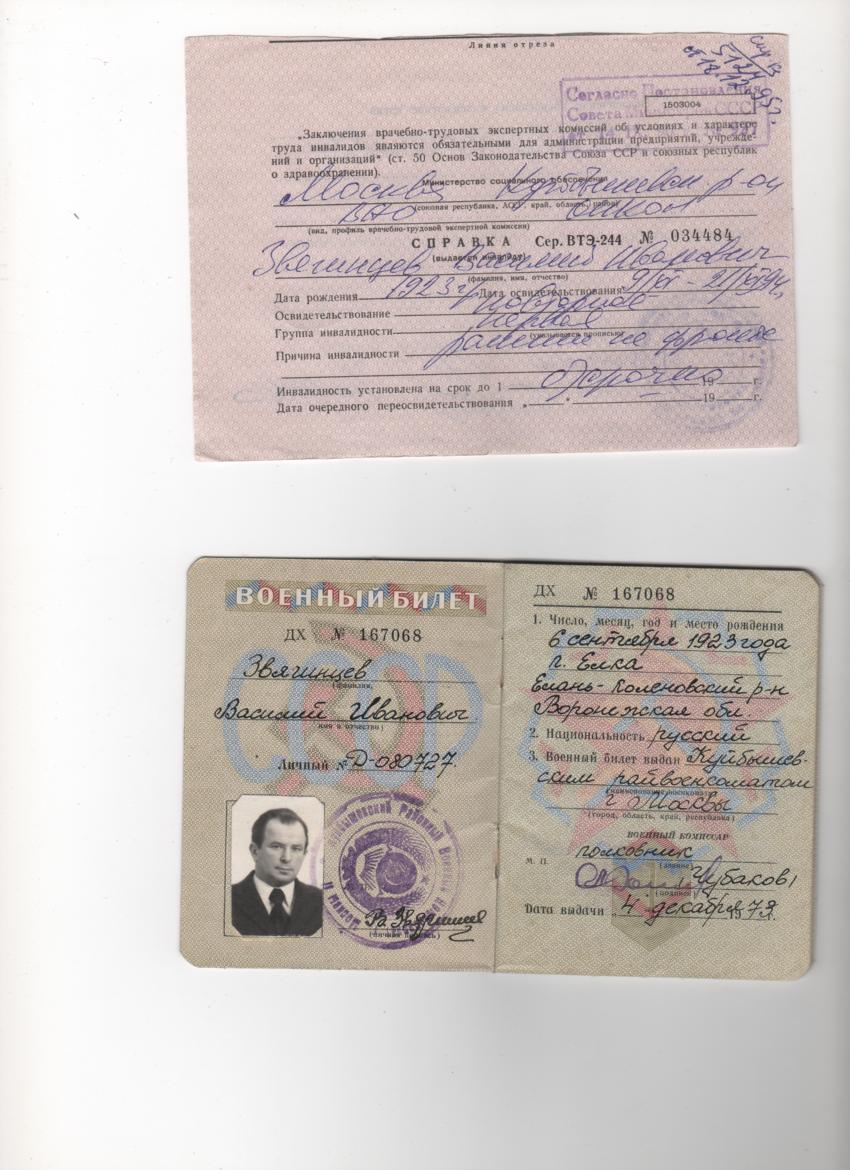 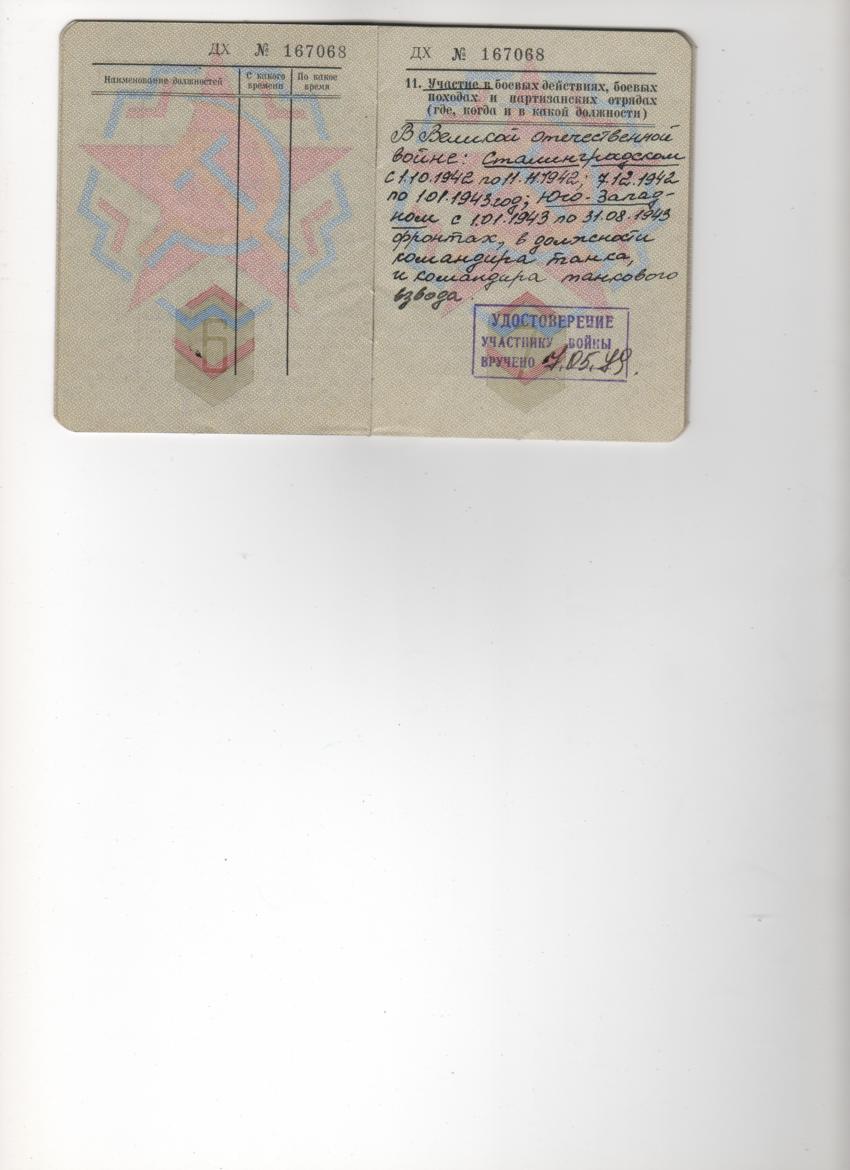 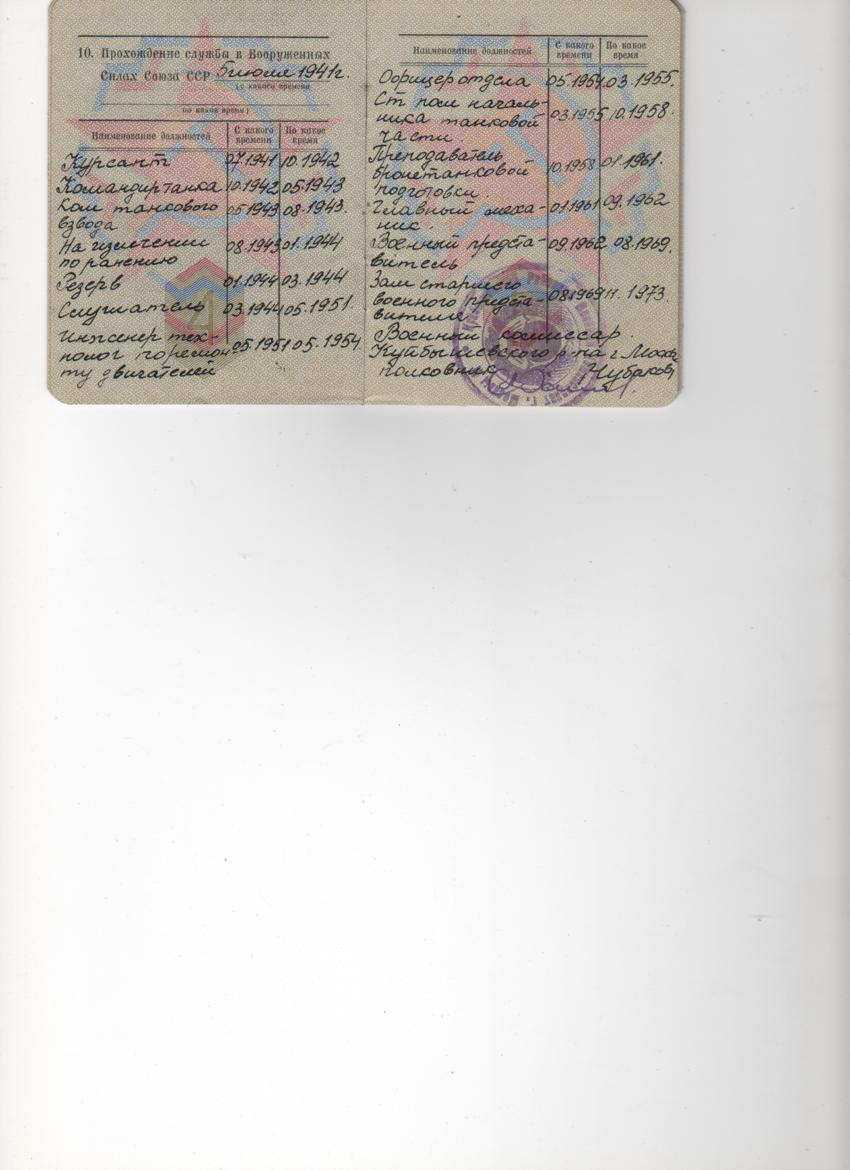 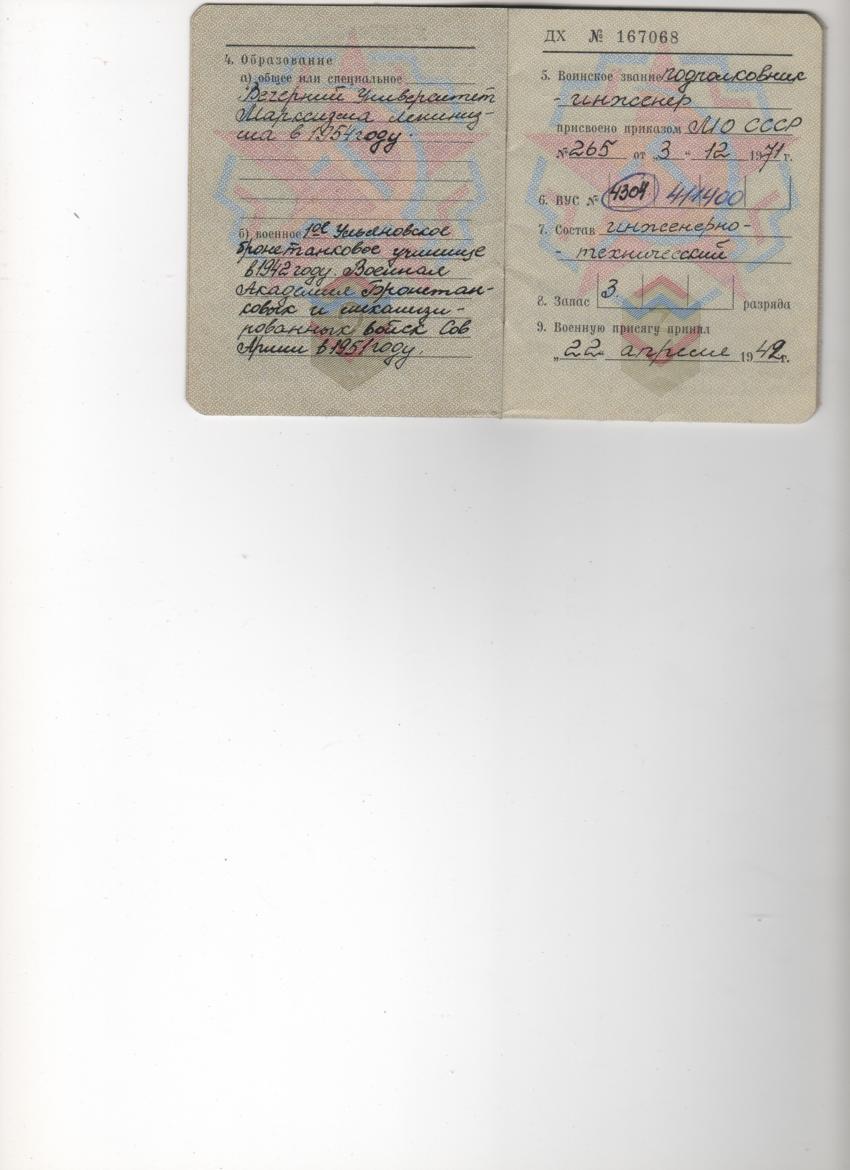 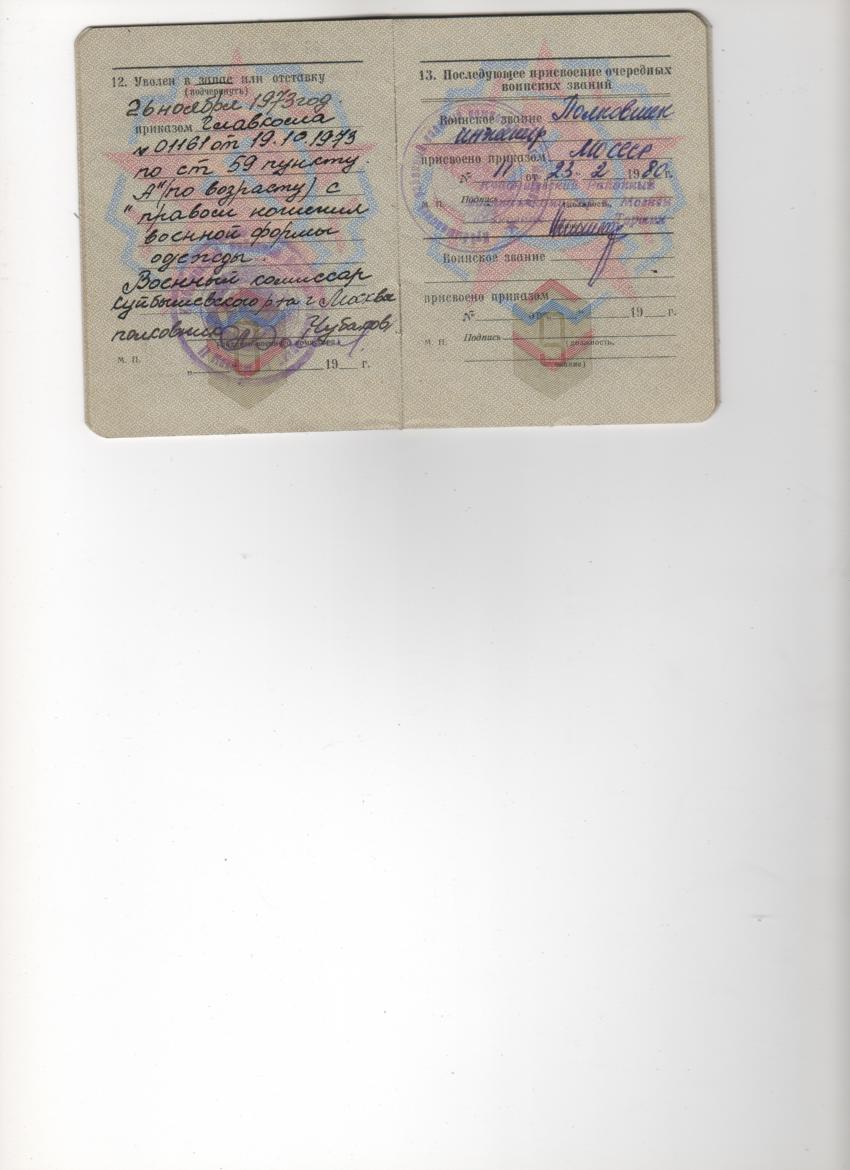 